Pražské jaro, srpen 1968 a normalizace.Koncem 60. let 20. století obrodný proces uvnitř KSČ, spojený se špatnou ekonomickou situací země a vlivy pronikajícími do ČSSR ze Západu – móda, hudba, filmReformisté v KSČ (Oldřich Černík, Josef Smrkovský, František Kriegl a další) usilovali o vlastní československou verzi socialismu, oslabení pouta se Sovětským svazem a (částečnou) demokratizaci společnostiV KSČ i tvrdé stalinistické křídlo (Vasil Biĺak, Drahomír Kolder), které kritizuje presidenta Novotného za příliš mírný postup vůči reformistům a špatný stav čs. společnostiV prosinci 1967 při návštěvě ČSSR kritizuje Novotného i sovětský vůdce Leonid BrežněvPresident Novotný koncem roku 1967 sesazen z pozice generálního tajemníka KSČ (spojenými silami reformistů a stalinistů), do čela KSČ zvolen Alexandr Dubček – kompromisní kandidát, který nevadil ani MoskvěNa jaře 1968 sesazen Novotný i z pozice presidenta, novým presidentem zvolen generál Ludvík Svoboda (poprvé v historii voleb komunistických presidentů byly volby presidenta tajné), přijat Akční program KSČ – podle něj má mát KSČ i nadále vedoucí pozici ve státě, ale zrušila se cenzura a plánovalo se větší zaměření ekonomiky na spotřební zbožíPostupně vznikají i opoziční politické organizace – Klub angažovaných nestraníků (KAN) a Klub bývalých politických vězňů (K 231), ty požadují hlubší reformy a pravou demokraciiKSČ kritizují i někteří komunisté (Ludvík Vaculík: Dva tisíce slov)Ve společnosti atmosféra očekávání, naprostá většina obyvatel věří novému vedení KSČ a očekává více svobody a zlepšení životní úrovně – generální tajemník Dubček je velice populárníOtevírají se politické procesy z 50. let, někteří odsouzení jsou rehabilitovániReformní proces v ČSSR se vůbec nelíbí stalinistům v KSČ ani SovětůmJednání čs. představitelů se Sověty v Čierné nad Tisou, Dubček obhajuje program reformistů a zároveň potvrzuje věrnost Sovětskému svazuStalinisté v KSČ žalují do Moskvy, vyzývají Brežněva k ukončení pražského jara – zvací dopis (Biĺak, Kolder, Indra a další), vlastizrada i podle tehdejších zákonůProtože reformy dál pokračují, rozhodl se Brežněv pro vojenský zásah¨Noc z 20. na 21. srpna 1968 – do Československa vpadly armády Varšavské smlouvy (SSSR, Polsko, Maďarsko, Bulharsko, NDR) a bez souhlasu čs. vedení zemi obsadily, několik mrtvýchVedení KSČ vyzývá občany, aby postupujícím vojskům nekladli odpor (obává se krveprolití) a protestuje v OSNMnoho lidí už nevěří v dokončení reforem a znechuceně odchází do emigrace – přes západní hranici, jsou přes ni propouštěni pohraničníky, i ti jim přejí hodně štěstíVedoucí představitelé státu a KSČ jsou zatčeni a odvezeni do Moskvy, kde jsou nuceni k souhlasu s okupací (negativní role presidenta Svobody, nejprve mluví jako voják – „jsem už starý muž a klidně si vpálím kulku do hlavy“, později obrací a vyčítá Dubčekovi a ostatním, že „mají obsazenou zemi“ a tlačí je k souhlasu s okupací, od lidí si za to vysloužil nelichotivou přezdívku „děda Zradílek“) – čs. představitelé (až na Františka Kriegela) nakonec podepisují souhlas s „bratrskou pomocí socialistických zemí“ a s rozmístěním vojsk Varšavské smlouvy v Československu Po návratu čs. delegace v KSČ získávají převahu stalinisté, do čela KSČ se dere především Vasil Biĺak (naprosto nepřijatelný pro veřejnost) a Gustáv Husák (původně reformista, ale když zjistil nesouhlas SSSR se změnami, přešel na druhou stranu)V lednu 1969 se na protest proti okupaci upálil student Jan Palach28. března 1969 vítězí čs. hokejisté nad SSSR na mistrovství světa, ohromné nadšení obyvatel, vymlácení výlohy sovětské letecké společnosti Aeroflot v PrazeV dubnu 1969 zvolen generálním tajemníkem KSČ Gustáv Husák (od roku 1975 i president)V srpnu 1969 protesty proti okupaci a politice KSČ – zasáhla armáda (včetně obrněných vozidel a tanků) a lidové milice – mnoho zraněnýchOkamžitě přijat tzv. pendrekový zákon, udělující SNB mimořádné pravomoci při potlačování nepokojů, pod ním podepsáni i president Svoboda, předseda parlamentu Dubček a předseda vlády Černík – konec iluzí o reformních komunistických politicíchReformisté v KSČ postupně odstavováni od podílu na moci, tu získává stalinistické křídlo a někteří kompromisní kandidáti (Lubomír Štrougal)Zahájen proces normalizace (návrat k politice jedné strany, znovuzavedení cenzury a represí proti odpůrcům režimu), trval do roku 1985 (zvolení Michaila Gorbačova vůdcem SSSR – politika přestavby – perestrojka)Nemocný president Svoboda sesazen z úřadu (1975), novým presidentem Gustáv Husák (do roku 1989)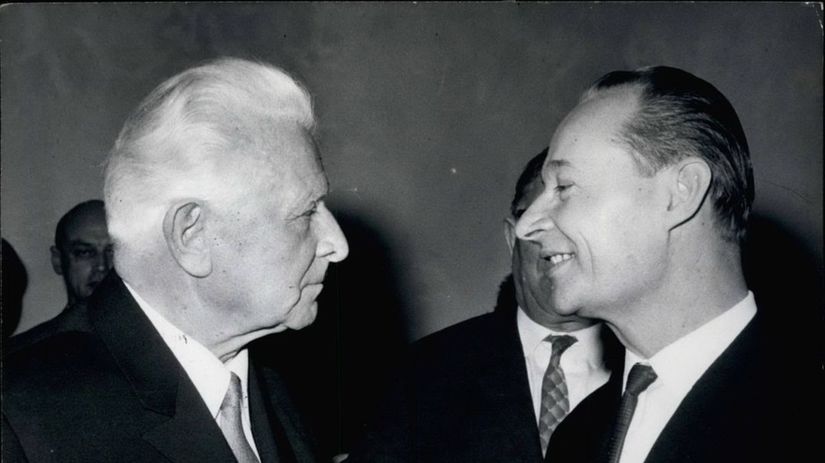 Svoboda a Dubček. 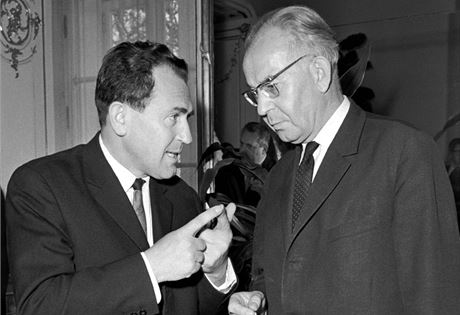 Biĺak a Husák.